Complete this form and upload it into the Plan of Study – Part I available in your Grad Rebel Gateway student portal. Once submitted, the form will route electronically for signatures. Upon approval by the Graduate College, a final copy of the form will be emailed to your Rebelmail account.Refer to the 2016-17 Graduate Catalog for degree requirements:https://catalog.unlv.edu/preview_program.php?catoid=17&poid=4232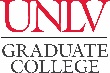 PLAN OF STUDY - Part IIDOCTOR OF PHILOSOPHY - KINESIOLOGY 2016-17CatalogCOURSE REQUIREMENTSContent Knowledge Courses - 18 CreditsComplete 18 credits from the following course (KIN 747), or other advisor-approved courses.Content Knowledge Courses - 18 CreditsComplete 18 credits from the following course (KIN 747), or other advisor-approved courses.Content Knowledge Courses - 18 CreditsComplete 18 credits from the following course (KIN 747), or other advisor-approved courses.Content Knowledge Courses - 18 CreditsComplete 18 credits from the following course (KIN 747), or other advisor-approved courses.Content Knowledge Courses - 18 CreditsComplete 18 credits from the following course (KIN 747), or other advisor-approved courses.Content Knowledge Courses - 18 CreditsComplete 18 credits from the following course (KIN 747), or other advisor-approved courses.Content Knowledge Courses - 18 CreditsComplete 18 credits from the following course (KIN 747), or other advisor-approved courses.Content Knowledge Courses - 18 CreditsComplete 18 credits from the following course (KIN 747), or other advisor-approved courses.COURSE(Prefix & #)CREDITSGRADE (if completed)TERM(Taken/anticipated)SUBSTITUTION/TRANSFER (if applicable)SUBSTITUTION/TRANSFER (if applicable)SUBSTITUTION/TRANSFER (if applicable)SUBSTITUTION/TRANSFER (if applicable)COURSE(Prefix & #)CREDITSGRADE (if completed)TERM(Taken/anticipated)COURSECREDITSGRADEINSTITUTIONCognate Area Courses - 18 CreditsChoose two of the following advisor-approved cognate areas and complete nine credits in each area: Biomechanics, Motor Behavior, Exercise Physiology, Sports Medicine *Refer to catalog for course listings* Area 1:         - (9) CreditsCognate Area Courses - 18 CreditsChoose two of the following advisor-approved cognate areas and complete nine credits in each area: Biomechanics, Motor Behavior, Exercise Physiology, Sports Medicine *Refer to catalog for course listings* Area 1:         - (9) CreditsCognate Area Courses - 18 CreditsChoose two of the following advisor-approved cognate areas and complete nine credits in each area: Biomechanics, Motor Behavior, Exercise Physiology, Sports Medicine *Refer to catalog for course listings* Area 1:         - (9) CreditsCognate Area Courses - 18 CreditsChoose two of the following advisor-approved cognate areas and complete nine credits in each area: Biomechanics, Motor Behavior, Exercise Physiology, Sports Medicine *Refer to catalog for course listings* Area 1:         - (9) CreditsCognate Area Courses - 18 CreditsChoose two of the following advisor-approved cognate areas and complete nine credits in each area: Biomechanics, Motor Behavior, Exercise Physiology, Sports Medicine *Refer to catalog for course listings* Area 1:         - (9) CreditsCognate Area Courses - 18 CreditsChoose two of the following advisor-approved cognate areas and complete nine credits in each area: Biomechanics, Motor Behavior, Exercise Physiology, Sports Medicine *Refer to catalog for course listings* Area 1:         - (9) CreditsCognate Area Courses - 18 CreditsChoose two of the following advisor-approved cognate areas and complete nine credits in each area: Biomechanics, Motor Behavior, Exercise Physiology, Sports Medicine *Refer to catalog for course listings* Area 1:         - (9) CreditsCognate Area Courses - 18 CreditsChoose two of the following advisor-approved cognate areas and complete nine credits in each area: Biomechanics, Motor Behavior, Exercise Physiology, Sports Medicine *Refer to catalog for course listings* Area 1:         - (9) CreditsCOURSE(Prefix & #)CREDITSGRADE (if completed)TERM(Taken/anticipated)SUBSTITUTION/TRANSFER (if applicable)SUBSTITUTION/TRANSFER (if applicable)SUBSTITUTION/TRANSFER (if applicable)SUBSTITUTION/TRANSFER (if applicable)COURSE(Prefix & #)CREDITSGRADE (if completed)TERM(Taken/anticipated)COURSECREDITSGRADEINSTITUTIONArea 2:        - (9) CreditsArea 2:        - (9) CreditsArea 2:        - (9) CreditsArea 2:        - (9) CreditsArea 2:        - (9) CreditsArea 2:        - (9) CreditsArea 2:        - (9) CreditsArea 2:        - (9) CreditsCOURSE(Prefix & #)CREDITSGRADE (if completed)TERM(Taken/anticipated)SUBSTITUTION/TRANSFER (if applicable)SUBSTITUTION/TRANSFER (if applicable)SUBSTITUTION/TRANSFER (if applicable)SUBSTITUTION/TRANSFER (if applicable)COURSE(Prefix & #)CREDITSGRADE (if completed)TERM(Taken/anticipated)COURSECREDITSGRADEINSTITUTIONResearch Methodology Courses - 15 CreditsComplete 15 credits from the following list of courses, or other advisor-approved courses: KIN 751, KIN 752Research Methodology Courses - 15 CreditsComplete 15 credits from the following list of courses, or other advisor-approved courses: KIN 751, KIN 752Research Methodology Courses - 15 CreditsComplete 15 credits from the following list of courses, or other advisor-approved courses: KIN 751, KIN 752Research Methodology Courses - 15 CreditsComplete 15 credits from the following list of courses, or other advisor-approved courses: KIN 751, KIN 752Research Methodology Courses - 15 CreditsComplete 15 credits from the following list of courses, or other advisor-approved courses: KIN 751, KIN 752Research Methodology Courses - 15 CreditsComplete 15 credits from the following list of courses, or other advisor-approved courses: KIN 751, KIN 752Research Methodology Courses - 15 CreditsComplete 15 credits from the following list of courses, or other advisor-approved courses: KIN 751, KIN 752Research Methodology Courses - 15 CreditsComplete 15 credits from the following list of courses, or other advisor-approved courses: KIN 751, KIN 752COURSE(Prefix & #)CREDITSGRADE (if completed)TERM(Taken/anticipated)SUBSTITUTION/TRANSFER (if applicable)SUBSTITUTION/TRANSFER (if applicable)SUBSTITUTION/TRANSFER (if applicable)SUBSTITUTION/TRANSFER (if applicable)COURSE(Prefix & #)CREDITSGRADE (if completed)TERM(Taken/anticipated)COURSECREDITSGRADEINSTITUTIONProspectus Course - 3 CreditsProspectus Course - 3 CreditsProspectus Course - 3 CreditsProspectus Course - 3 CreditsProspectus Course - 3 CreditsProspectus Course - 3 CreditsProspectus Course - 3 CreditsProspectus Course - 3 CreditsCOURSE(Prefix & #)CREDITSGRADE (if completed)TERM(Taken/anticipated)SUBSTITUTION/TRANSFER (if applicable)SUBSTITUTION/TRANSFER (if applicable)SUBSTITUTION/TRANSFER (if applicable)SUBSTITUTION/TRANSFER (if applicable)COURSE(Prefix & #)CREDITSGRADE (if completed)TERM(Taken/anticipated)COURSECREDITSGRADEINSTITUTIONKIN 789Dissertation - 12 CreditsDissertation - 12 CreditsDissertation - 12 CreditsDissertation - 12 CreditsDissertation - 12 CreditsDissertation - 12 CreditsDissertation - 12 CreditsDissertation - 12 CreditsCOURSE(Prefix & #)CREDITSGRADE (if completed)TERM(Taken/anticipated)SUBSTITUTION/TRANSFER (if applicable)SUBSTITUTION/TRANSFER (if applicable)SUBSTITUTION/TRANSFER (if applicable)SUBSTITUTION/TRANSFER (if applicable)COURSE(Prefix & #)CREDITSGRADE (if completed)TERM(Taken/anticipated)COURSECREDITSGRADEINSTITUTIONKIN 799TOTAL CREDITS* Minimum credits required for graduation = 66GRADUATION POLICIESA minimum of 50 percent of the degree program must be 700-level courses excluding thesis, dissertation, or professional/scholarly paper. Individual departments may require more than the Graduate College minimum.Courses used to fulfill requirements for one degree may not be used toward another degree. A candidate for an advanced degree or graduate certificate must have a minimum Graduate Program Grade Point Average of 3.00 to be eligible to graduate or receive the certificate.Refer to the Thesis and Dissertation Format and Submission Guidelines webpage for a breakdown of requirements.Refer to the Graduate Catalog for all Academic, Transfer Credit, and program-related policies and requirements.